Mr. Henson’s 4th Grade Supply List Welcome back to school! In order to make school shopping easier, I’ve included 2 lists: 1 shopping list that has ALL of the supplies you will need, and 1 itemized list that shows you where each item will be stored/used. The supplies are the same on both lists; the itemized list just helps you to understand the rationalization behind each item. Please consistently check with your student to make sure that they have the necessary supplies. Thank you so much for your support! Individual Supplies: (these will be kept at their desk and do NOT need to be new, please reuse and recycle anything from last year that is still in good condition ☺) 1 book covers (JUMBO book covers work best)1 Pencil Box (labeled with their name) 1 box of crayons 24 count only (labeled with their name) 1 box colored pencils, sharpened 1 pair of child sized scissors, pointed tip, metal blades 1 box of #2 pencils (students must have 2 pencils sharpened and ready each morning) 1 package of highlighters (green, yellow and pink) 1 hand pencil sharpener 20 clear sheet protectors with holes For the R.A.N.G.E.R.S. Binder1.5-inch binder (with a clear pocket on the front and back cover for our cover sheet) 1 zipper pencil pouch with holes 4 pocket folders with holes (plastic last the longest, any color/design, NO BRADS) 5 pocket folders with BRADS no holes (2 blue, yellow, black, green) (plastic last the longest)5 spiral notebooks (with holes so they can stay in the R.A.N.G.E.R.S. Binder I have listed 5 notebooks because they will use that many, but they only need a few at a time) Earbuds or small headphones for use during technology (in a ziploc bag labeled with their name)Whole Class supplies: (these will be added to the class stash and will be used throughout the year...you may also send these in throughout the year if you would prefer to wait) 1 package pencil top erasers 2 boxes of facial tissue 2 packs of lined notebook paper 1 ream plain white copy paper 1 large container of Anti-Bacterial Wipes 1 package of FINE-TIP Dry Erase Markers (black) 3 package of Post-its 3 glue sticksShopping List *Take THIS list with you while shopping 2-inch binder (with a clear pocket on the front and back cover for our cover sheet) 1 zipper pencil pouch with holes 4 pocket folders with holes (plastic last the longest, any color/design, NO BRADS) 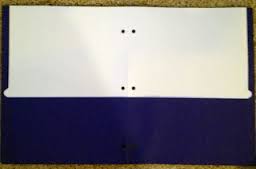 5 pocket folders with BRADS no holes (2 blue, yellow, black, green) (plastic last the longest) 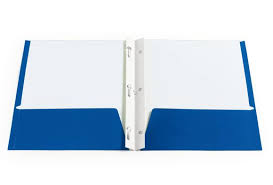 20 clear sheet protectors with holes5 spiral notebooks (with holes so they can stay in the R.A.N.G.E.R.S. Binder)1 package pencil top erasers2 boxes of facial tissue2 packs of lined notebook paper1 ream plain white copy paper1 large container of Anti-Bacterial Wipes or baby wipes1 package of FINE-TIP Dry Erase Markers (black)3 package of Post-its 1 book covers (look for JUMBO book covers; they seem to work best)1 Pencil Box (labeled with their name)1 box of crayons 24 count only (labeled with their name) 1 box colored pencils, sharpened1 pair of child sized scissors, pointed tip, metal blades1 box of #2 pencils (students must have 2 pencils sharpened and ready each morning)1 package of highlighters (green, yellow and pink) 1 hand pencil sharpener